		ЕЖЕДНЕВНЫЙ ОПЕРАТИВНЫЙ ПРОГНОЗвозникновения ЧС на территории Уральского федерального округана 20 февраля 2023 года(подготовлен на основании информации Росгидромета, ФГБУ «Уральское УГМС»,ФГУ «Авиалесоохрана», ФГБУ «Институт геофизики УРО РАН», ВНИИ ГО ЧС,ЦУКС ГУ МЧС субъектов УФО, открытых и ведомственных интернет источников)Метеорологическая обстановка:Опасные явления: не прогнозируются.Неблагоприятные явления: не прогнозируются.Прогноз погоды УФО на 20 февраля 2023 г.В ближайшие сутки на территории Уральского федерального округа существуют риски возникновения происшествий и инцидентов на системах ЖКХ, 
техногенных пожаров, возникновения ДТП, рост заболеваемости гриппом и ОРВИ, новой коронавирусной инфекцией COVID-19.Прогноз доведен до органов местного самоуправления и взаимодействующих организаций в полном объеме.1.Риски ЧС природного характера:1.1.Гидрологическая (ледовая) обстановка: обстановка на водных объектах УФО ожидается стабильная, соответствующая сезонным процессам: на реках и водоемах наблюдается ледостав.Курганская область: прогнозируется дальнейшее развитие процессов ледообразования на водоемах и водотоках области.Свердловская область: в ближайшие дни процесс наращивания толщины льда на реках и водоемах области продолжится.Тюменская область: обстановка ожидается стабильной, соответствующей сезонным процессам: на реках и озерах области наблюдается ледостав.Челябинская область: на реках области ледостав, ожидается увеличение толщины льда.ХМАО: на всех реках округа прогнозируется нарастание толщины ледового покрова в соответствии с ходом температур воздуха.ЯНАО: гидрологическая обстановка на территории автономного округа стабильная: на реках наблюдается ледостав.1.2. Прогноз рисков на водных объектах: в связи с несанкционированным выходом людей и выводом техники на лед (наибольший риск сохраняется среди любителей рыбной ловли), несоблюдением правил безопасности на водных объектах, не исключается вероятность травматизма и гибели людей, провалы техники под лед:Курганская область: наибольшая вероятность на территории 2 МО: г. Курган 
(р. Тобол, оз. Орлово, Курганское вдхр.), Кетовский МО (водные объекты округа).Свердловская область: в соответствии с анализом прошлых лет наибольший риск прогнозируется на водохранилищах с нарушенным термическим режимом: Белоярское вдхр. (ГО Заречный), Рефтинское вдхр. (Рефтинский ГО), Исетское вдхр. (ГО Среднеуральск), Верхне-Тагильское вдхр. (ГО Верхний-Тагил), а также в местах функционирования ледовых переправ на р. Тавда (Таборинский МР), р. Тура, р. Ница (Слободо-Туринский МР), р. Сосьва (Серовский ГО), р. Ляля, р. Сосьва 
(Сосьвинский ГО), р. Сосьва, р. Тавда, р. Пелым (Гаринский ГО), р. Сосьва 
(Ивдельский ГО), р. Тагил (Махневское МО), р. Уфа (МО Красноуфимский округ).Тюменская область: происшествия на водных объектах не прогнозируются.Челябинская область: наибольшая вероятность на территории 7 МО: Аргаяшский МР (Аргазинское вдхр.), Копейский ГО (оз. Синеглазово, оз. Шелюгино, карьер Песчаный), Магнитогорский ГО (р. Урал), Миасский ГО (оз. Тургояк, Поликарпов пруд, р. Миасс), Саткинский МР (р. Б. Сатка, р. Ай), Троицкий МР 
(р. Уй, р. Увелка), Челябинский ГО (р. Миасс, оз. Первое, оз. Смолино, 
Голубой карьер, карьер Изумрудный, Шершневское вдхр.).ХМАО: наибольшая вероятность на территории 6 МО: Ханты-Мансийский МР (р. Иртыш, р. Обь), Кондинский МР (р. Конда), Березовский МР (р. Северная Сосьва), Сургутский МР (р. Обь), Нефтеюганский МР (р. Обь), Нижневартовский МР (р. Обь).ЯНАО: наибольшая вероятность на территории 2 МО: Шурышкарский МР 
(р. Обь), Приуральский МР (р. Обь).1.3. Прогноз биологической опасности:1.3.1. Санитарно-эпидемиологическая обстановка: на всей территории УФО существует риск заболевания населения новой коронавирусной инфекцией 
COVID-19:Курганская область: прогнозируется сохранение текущих темпов выявления случаев заболевания населения новой коронавирусной инфекцией COVID-19 
на территории области (до 95-105 случаев в сутки).Заболеваемость острыми респираторными вирусными инфекциями прогнозируется на уровне среднемноголетних значений без превышения эпидемиологических порогов.Свердловская область: существует риск заболевания населения 
новой коронавирусной инфекцией COVID-19 – будут продолжаться 
лечебно-профилактические мероприятия.Прогнозируется сезонный риск роста заболеваемости острыми респираторными вирусными инфекциями.Тюменская область: сохранится вероятность заболевания населения острыми респираторными вирусными инфекциями.Существует риск заболевания населения внебольничной пневмонией, новой коронавирусной инфекцией COVID-19 (позднее выявление больных, несвоевременное проведение противоэпидемических мероприятий, несоблюдение, нарушение гражданами режима самоизоляции, социальной дистанции), острыми кишечными инфекциями: ротовирусной и сальмонеллезом, пищевыми токсикоинфекциями, дизентерией, связанными с нарушениями технологий приготовления и хранения пищевых блюд в системе общепита.Челябинская область: сохраняется вероятность заболевания населения внебольничной пневмонией, новой коронавирусной инфекцией COVID-19 (позднее выявление больных, несвоевременное проведение противоэпидемических мероприятий) на всей территории области.ХМАО: сохраняется вероятность заболевания населения острыми респираторными вирусными инфекциями.В связи с выявленными случаями заболевания населения новой коронавирусной инфекцией COVID-19 на территории округа существует риск дальнейшего распространения инфекции, связанный с поздним выявлением больных, 
их контактов, несвоевременным проведением противоэпидемических мероприятий, не соблюдением профилактики и рекомендаций Роспотребнадзора и Минздрава, 
а также нарушением правил самоизоляции.Существует риск заболевания населения острыми кишечными инфекциями: ротовирусной и сальмонеллезом, пищевыми токсикоинфекциями, дизентерией, связанными с нарушениями технологий приготовления и хранения пищевых блюд 
в системе общепита.ЯНАО: сохранится вероятность заболевания населения острыми респираторными вирусными инфекциями и тенденция выявления новых случаев заболевания новой коронавирусной инфекцией COVID-19, связанная с выявлением больных на территории округа.1.3.2. Эпизоотическая обстановка:Курганская область: эпизоотическая обстановка развивается в пределах нормы.Свердловская область: эпизоотическая обстановка развивается в пределах нормы.Тюменская область: угрозы возникновения массовых инфекционных заболеваний среди животных и птиц не прогнозируется. Возможно появление новых единичных случаев спорадических заболеваний бешенством, высокопатогенным гриппом птиц среди диких, домашних и сельскохозяйственных животных.Челябинская область: в связи с неблагоприятной обстановкой по лейкозу КРС и высокопатогенному гриппу птиц сохраняется вероятность заболевания 
на территории Аргаяшского, Еткульского, Кунашакского и Увельского МР, Челябинского ГО.Африканская чума свиней: существует вероятность заболевания животных чумой, наибольшая вероятность в Челябинском и Копейском ГО, Коркинском МР.Бешенство: существует вероятность заболевания животных бешенством (источник – лисы, собаки, кошки, енотовидные собаки, КРС), наибольшая вероятность в Аргаяшском, Варненском, Еткульском, Карталинском, Красноармейском, Нагайбакском, Сосновском, Чебаркульском МР, Озерском ГО.Вирусные заболевания: существует вероятность возникновения очагов инфекции путем ввоза зараженных животных без разрешения государственной ветеринарной службы.ХМАО: сохраняется риск заболевания животных бешенством, наибольшая вероятность в Октябрьском МР.ЯНАО: угрозы возникновения массовых инфекционных заболеваний среди животных и птиц не прогнозируется.2. Техногенные ЧС и происшествия: на основании среднестатистических данных и обстановки, сложившейся на территории УФО, ЧС техногенного характера выше муниципального уровня не прогнозируются.2.1. РХБ и экологическая обстановка:Свердловская область: до 20:00 20 февраля на территории области, местами сохраняются метеорологические условия, неблагоприятные для рассеивания вредных примесей в атмосферном воздухе. Объявляются НМУ первой степени опасности.Челябинская область: медленная смена процессов в атмосфере будет способствовать формированию высокого уровня загрязнения атмосферного воздуха.2.2. Прогнозируется возникновение техногенных происшествий, таких как:2.2.1. ДТП: (неустойчивые погодные условия, ухудшающие видимость 
на дорогах: метель, осадки различной интенсивности в виде снега; 
гололедно-изморозевые отложения (в том числе гололедица на дорогах); 
плохая видимость в ночные часы; нарушение правил дорожного движения водителями и пешеходами, неисправность автотранспортных средств).Повышенный риск: в Свердловской (Ачитский ГО, Белоярский ГО, 
ГО Верхотурский, ГО Первоуральск, Каменский ГО, Каменск-Уральский ГО, 
МО г. Екатеринбург, г. Нижний Тагил, Невьянский ГО, Полевской ГО, 
Режевской ГО, Туринский ГО), Челябинской (Ашинский МР, Катав-Ивановский МР, Усть-Катавский ГО, Саткинский МР, Златоустовский ГО, Миасский ГО, Чебаркульский МР, Сосновский МР, Челябинский ГО, Кунашакский МР, 
Каслинский МР, Еманжелинский МР, Увельский МР, Южноуральский ГО, Еткульский МР, Троицкий МР, Копейский ГО, Красноармейский МР), Курганской 
(г. Курган, Далматовский МО, Лебяжьевский МО, Мишкинский МО), Тюменской 
(г. Тюмень, г. Ишим, Голышмановский ГО, Тюменский МР, Ярковский МР), ХМАО (Сургутский МР, Нефтеюганский МР, Нижневартовский МР, ГО Сургут, 
ГО Нижневартовск, ГО Ханты-Мансийск), ЯНАО (г. Надым, г. Ноябрьск).2.2.2. Пожары в жилом секторе, дачных обществах, зданиях социально-культурного назначения, на производственных, железнодорожных и сельскохозяйственных объектах: в связи с низкими температурами воздуха 
и вследствие нарушений правил пожарной безопасности, использования населением самодельных и несертифицированных обогревательных приборов, нарушением правил эксплуатации печей, прогнозируется увеличение техногенных пожаров 
на территории УФО.2.2.3. Аварийные ситуации на системах жизнеобеспечения населения (ЖКХ и электро-энергетических), ЧС до муниципального уровня прогнозируются в следующих МО:В Свердловской (МО г. Екатеринбург, г. Нижний Тагил, 
Каменск-Уральский ГО), Челябинской (Ашинский МР, Брединский МР, Златоустовский ГО, Каслинский МР, Катав-Ивановский МР, Красноармейский МР, Кунашакский МР, Кыштымский ГО, Миасский ГО, Снежинский ГО, Троицкий ГО, Уйский МР, Усть-Катавский ГО, Челябинский ГО), Курганской (г. Курган, 
г. Шадринск, Макушинский МО) областях, ХМАО (весь округ), ЯНАО 
(Красноселькупский МР).2.2.4. Аварии на объектах горнодобывающего комплекса:Челябинская область: с вероятностью (Р=0,2) прогнозируется возникновение аварий связанных с обрушением горных пород. Основными рисками является обрушение участков бортовой зоны разреза «Копейский», разреза «Коркинский».2.2.5. Происшествия на магистральных нефте, газо-, продуктопроводах:Челябинская область: с вероятностью (Р=0,1) прогнозируется возникновение аварий с разливом нефти и нефтепродуктов (источник – криминальные врезки) 
в Саткинском МР, Челябинском ГО, Златоустовском ГО.ХМАО: на объектах и системах внутрипромысловых, технологических 
и магистральных трубопроводов с вероятностью (P=0,3) прогнозируется возникновение локальных аварийных ситуации, порывов. Преимущественно в 4 МО: 
Нефтеюганский МР, Нижневартовский МР, Сургутский МР, Ханты-Мансийский МР. Основные причины: внешняя и внутренняя коррозия трубопроводов, сварных швов, технологический брак, человеческий фактор.ЯНАО: существует вероятность (Р=0,2) возникновения аварий и инцидентов 
на объектах и системах внутрипромысловых, технологических трубопроводов. Преимущественно в Пуровском МР. Основные причины: внешняя и внутренняя коррозия трубопроводов, технологический брак сварных швов, человеческий фактор.2.2.6. Происшествия на ПОО:Челябинская область: с вероятностью (Р=0,05) прогнозируется возникновение аварий на ПОО. Наиболее вероятно в Челябинском ГО, Магнитогорском ГО (источник – нарушение технологического процесса). Возникновение ЧС 
при отключении электроснабжения на ПОО маловероятно, т.к. имеются резервные источники электроснабжения.2.2.7. Происшествия на туристических маршрутах:Не исключается вероятность возникновения происшествий 
на туристических маршрутах.2.2.8. Происшествия на воздушном транспорте:В связи с прогнозируемыми метелями существует повышенный риск задержки авиарейсов на прилет и вылет в аэропортах субъектов УФО.2.3. Прогноз обстановки на приграничной территории:Республика Казахстан: ухудшений транспортной обстановки на автодорогах 
в приграничной зоне с субъектами УФО не прогнозируется.Сбросы с водохранилищ республики Казахстан существенно 
на гидрологическую ситуацию на территории приграничных субъектов УФО 
не повлияют.В Костанайской области ожидаются низовая метель, туман, гололед, ветер 
с порывами до 20 м/с.3. Метеорологическая обстановка за прошедшие сутки:Опасные явления: не прогнозировались.Неблагоприятные явления: не прогнозировались.4. РЕКОМЕНДУЕМЫЕ ПРЕВЕНТИВНЫЕ МЕРОПРИЯТИЯ ПО СНИЖЕНИЮ РИСКОВ ВОЗНИКНОВЕНИЯ ЧРЕЗВЫЧАЙНЫХ СИТУАЦИЙ НА ТЕРРИТОРИИ СУБЪЕКТОВ УРАЛЬСКОГО ФЕДЕРАЛЬНОГО ОКРУГАРуководителям территориальных органов МЧС России, органам исполнительной власти субъектов Российской Федерации, органам местного самоуправления, руководителям предприятий и дежурным службам заинтересованных организаций 
в пределах своих компетенции:4.1. В период действия неблагоприятных и опасных метеорологических явлений:При получении детализированного прогноза ЧС направлять в ОДС ЦУКС Главного управления МЧС России по Свердловской области информационное донесение о получении прогноза и выполненных превентивных мероприятиях.Организовать функционирование территориальных подсистем РСЧС, проверить готовность сил и средств к реагированию.Совместно с территориальными подразделениями по гидрометеорологии 
и мониторингу окружающей среды детализировать прогностическую информацию 
о вероятности возникновения чрезвычайных ситуаций и ожидаемых параметров, обеспечить ее доведение до органов власти и населения, руководителей и дежурных служб заинтересованных организаций и предприятий.Организовать выполнение комплекса предупреждающих мероприятий 
по снижению риска возникновения чрезвычайных ситуаций и уменьшению 
их последствий.Органам управления, сил и средств РСЧС усилить бдительность к угрозе возникновения, возникновению чрезвычайной ситуации и социально-значимых происшествий.4.2. В целях предотвращения аварийных ситуаций на автомобильных дорогах:Осуществлять контроль технического состояния транспорта, используемого 
для перевозки людей и опасных грузов, предрейсовой подготовки водителей.Обеспечить готовность аварийных служб к реагированию на ДТП.Организовать проведение бесед с водителями предприятий и организаций 
о последствиях употребления алкоголя перед поездкой с демонстрацией фото- и видеоматериалов с мест ДТП, постоянно проводить пропагандистскую работу через СМИ о необходимости соблюдения правил дорожного движения, о состоянии дорожного покрытия в период действия неблагоприятных и опасных метеорологических условий.Организовать постоянное взаимодействие с территориальными подразделениями центра медицины катастроф, районными медицинскими учреждениями и ГИБДД, 
для своевременного реагирования на возможные ДТП.Организовать готовность дорожных служб к обеспечению нормального функционирования транспортного сообщения в условиях действия неблагоприятных и опасных метеорологических явлений.В случае ухудшения обстановки проработать вопросы дежурства экипажей скорой медицинской помощи, патрульных машин ГИБДД и подвоза ГСМ, организации работы пунктов питания и обогрева.4.3. В целях предотвращения возникновения техногенных пожаров:Ориентировать органы власти (всех уровней) на необходимость реализации мер по профилактике пожаров в жилом секторе, учреждениях социальной защиты населения, здравоохранения и образования с круглосуточным пребыванием людей, садоводческих объединениях граждан, а также в бесхозных строениях.Предусмотреть регулярное освещение в региональных и местных средствах массовой информации о ходе проводимой профилактической работы, причинах пожаров в жилом секторе и объектах социальной инфраструктуры, особенно 
с тяжкими последствиями, а также мерах пожарной безопасности в быту.4.4. В целях предотвращения аварий и ЧС на системах жизнеобеспечения:Обеспечить наличие аварийно-восстановительных бригад и их укомплектованность техникой и оборудованием.Осуществлять своевременное проведение противоаварийных тренировок 
с оперативным персоналом по ликвидации возможных аварийных ситуаций.Определить наиболее удаленные и уязвимые места, где могут возникнуть аварийные ситуации, заблаговременно предусмотреть и выполнить комплекс мероприятий по предупреждению чрезвычайных ситуаций на объектах и системах жизнеобеспечения.Принять меры по обеспечению бесперебойного водоснабжения и бесперебойного электроснабжения котельных и водозаборных сооружений в ходе работы, включая обеспечение этих объектов автономными резервными источниками электропитания.Организовать мониторинг систем газоснабжения методом периодического обхода (осмотра).Уточнить планы возможного переключения потребителей при аварийном отключении ЛЭП и ТП на резервные линии электроснабжения для выполнения задач по ликвидации возможных чрезвычайных ситуаций на объектах и системах жизнеобеспечения, а также наличие достаточного резерва материальных средств для проведения ремонтно-восстановительных работ.4.5. В целях предупреждения несчастных случаев на водных объектах:Продолжать агитационно-разъяснительную работу, пропаганду в СМИ среди населения о соблюдении правил безопасности на водных объектах, проведение патрулирования, рейдов по проверке выполнения правил, контролировать состояние предупреждающих и запрещающих знаков, наглядную агитацию, организовать пропаганду в средствах массовой информации о последствиях невыполнения предупредительных мероприятий, привести в готовность силы и средства.Осуществлять разъяснительную работу среди населения и любителей рыбной ловли по безопасному поведению людей на водных объектах.4.6. В целях предотвращения ЧС, обусловленных ухудшением эпидемиологической обстановки:Обеспечить контроль и реагирование на неблагоприятные случаи или ухудшение санитарно-эпидемиологической обстановки.Проводить разъяснительную работу по защите населения от вирусных инфекций и заражений, в том числе вакцинацию населения.Проводить информационно-разъяснительную работу среди населения о средствах и методах индивидуальной и коллективной защиты населения от источников заболеваний и необходимости своевременного обращения за медицинской помощью 
в случае появления признаков заболевания, вирусных инфекций, заражений.Обеспечить создание необходимого запаса медикаментов для лечения 
и профилактики острых респираторных вирусных инфекций в аптеках и лечебно-профилактических учреждениях.Проводить противоэпидемические, профилактические мероприятия 
в учреждениях всех форм собственности и в первую очередь в местах массового скопления людей.Организовать санитарно-просветительную работу через средства массовой информации и интернет ресурсы МО о методах и средствах профилактики простудных заболеваниях (ОРВИ и гриппа) и мерах по их предупреждению.В целях недопущения распространения новой коронавирусной инфекции COVID-19 на территории Российской Федерации гражданам необходимо:- при появлении первых симптомов заболевания таких как: жар, кашель 
и затруднённое дыхание, оставаться дома, отказаться от посещения работы, массовых мероприятий и встреч с друзьями.- избегать тесного контакта с больными людьми.- ограничить посещения мест массового пребывания людей, где риск заразиться респираторными инфекциями увеличивается.- следить за актуальной информацией о новой коронавирусной инфекции COVID-19, об ограничительных мерах и мерах профилактики, рекомендуемых Министерством здравоохранения и Роспотребнадзором.- соблюдать меры профилактики: использовать платок при кашле и чихании, часто мыть руки с мылом и водой не менее 20 секунд, если нет возможности помыть руки, использовать дезинфицирующее средство для рук, содержащее 60% спирта, ежедневно проводить влажную уборку в квартире.- в случае заболевания члена семьи, изолировать его в отдельную комнату. Проводить там регулярное проветривание и влажную уборку с антисептиком. Обеспечить заболевшего чистыми одноразовыми масками для лица, для предотвращения распространения заболевания среди других членов семьи.Специалист по мониторингу, прогнозированию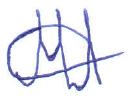 и моделированию чрезвычайных ситуаций                                                  А.К. МикуличСтарший оперативный дежурныйЦУКС ГУ МЧС Россиипо Свердловской области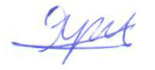 майор внутренней службы                                                                               Е.И. ЯрушинСубъект РФТемпература воздуха, °СТемпература воздуха, °СВетерВетерМетеорологическиеявленияСубъект РФночьденьнаправлениескорость, м/сМетеорологическиеявленияКурганская область-19,-24, 
при прояснении до -29-7,-12Вночью 3-8, 
днем 5-10Ночью местами небольшой, днем небольшой, 
местами умеренный снег; 
в отдельных районах метель, 
на дорогах гололедицаСвердловская область-19,-24, 
при прояснении до -29-9,-14В3-8Местами небольшой снег. 
В отдельных районах изморозьТюменская область-18,-23, 
при прояснении до -28-10,-15ЮЗ3-8Преимущественно без осадков. Ночью местами изморозьЧелябинская область-22,-27, 
при прояснении до -32, 
на юге до -17-7,-12, 
в низинах до -15В3-8, днем порывы до 11Ночью местами, 
днем в большинстве районов небольшой, на юге ночью 
и утром в отдельных районах умеренный снегХанты-Мансийский автономный округ-17,-22, 
при прояснении 
-24,-29, 
на востоке -11,-16-8,-13, 
при натекании облачности до -18З, ЮЗ 2-7На западе преимущественно 
без осадков, на востоке местами небольшой снег, 
в отдельных районах изморозьЯмало-Ненецкий автономный округ-25,-30, 
при натекании облачности 
-15,-20-15,-20, при прояснении до -10ЮЗ, Ю3-8Преимущественно без осадков. Местами изморозьСубъектРоссийской ФедерацииСвердловскаяобластьЧелябинскаяобластьКурганскаяобластьТюменская областьХМАОЯНАОУФОКоличество МО1218456247Количествоопасных уч.дорог1238478271СубъектРоссийской ФедерацииСвердловскаяобластьЧелябинскаяобластьКурганскаяобластьТюменскаяобластьХМАОЯНАОУФОКол-во МО3143022143